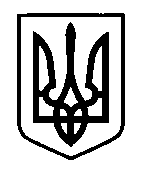 УКРАЇНАПрилуцька міська радаЧернігівська областьУправління освіти Про організацію роботи інклюзивних групу закладах дошкільної освіти №№8,10,29            Відповідно до плану роботи управління освіти міської ради на 1 півріччя 2021 року на колегії управління освіти 27 травня 2021 року розглянуто питання «Про організацію роботи інклюзивних груп у закладах дошкільної освіти №№8,10,29».       У зазначених закладах  відповідно до заяв батьків з вересня 2020 року функціонує 3 інклюзивні групи, у яких перебуває 6 дітей з особливими освітніми потребами (по 2 дітей у кожній групі).             Всі групи забезпечені відповідними педагогічними кадрами:ЗДО №8 – вихователі:Герасименко Світлана Миколаївна, Денисенко Тетяна Іванівна, асистент вихователя Єрмак Катерина Вадимівна (освіта – вища педагогічна, за спеціальністю «Дошкільна освіта», кваліфікація «Викладач дошкільної педагогіки і дитячої психології», педагогічний стаж – 1 рік, стаж на посаді – 8 місяців, категорія - «спеціаліст»).ЗДО №10 – вихователі: Волколова Вікторія Борисівна, Козлова Ганна Вікторівна,  асистент вихователя Горбачевська Лариса Григорівна (освіта – вища педагогічна, за спеціальністю «Соціальна педагогіка. Практична психологія», кваліфікація «Соціальний педагог. Практичний психолог у закладах освіти», педагогічний стаж – 9 років, стаж на посаді – 8 місяців, категорія - «спеціаліст»).ЗДО №29 - вихователі: Макотра Оксана Миколаївна, Касьян Анжеліка Сергіївна, асистент вихователя Васильєва Оксана Анатоліївна (освіта – вища педагогічна, за спеціальністю «Дошкільна освіта», кваліфікація «Організатор дошкільного виховання. Викладач психолого-педагогічних дисциплін у ВНЗ І-ІІ рівнів акредитації», педагогічний стаж – 5 років, стаж на посаді – 8 місяців, категорія - «спеціаліст»).         Наказами директора затверджені iнструкцiї асистентів вихователя, iнструкцiї з охорони праці асистентів вихователя та графiки їхньої роботи.         Згiдно з наказом MOН України  вiд 08.06.20l8 №609 «Про затвердження Примiрного положення пpo команду психолого-педагогiчноrо супроводу дитини з особливими освiтнiми потребами в закладi загальної cepeдньої та дошкільної освiти» у вище зазначених ЗДО створена команда психолого-педагогiчного супроводу (далi команда супроводу), затверджено Положення  про команди супроводу, складено iндивiдуальнi програми розвитку дiтей. Пiсля кожного засiдання команди супроводу складається протокол.              Психологiчний супровiд освітнього процесу забезпечує практичний психолог закладу освіти. Корекцiйно-розвиваючу складову освiтньо-виховного процесу в закладi забезпечують вузькопрофільні спеціалісти:  у ЗДО №8 укладно угоду з вчителем –логопедом, у ЗДО №29 – з вчителем-логопедом, реабілітологом та практичним психологом, уЗДО№10 такі послуги забезпечуються фахівцями Центру комплексної реабілітації дітей з інвалідністю «Світанок», у ЗДО №29 укладно угоду про співпрацю з КЗ «Прилуцький навчально-реабілітаційний центр» Чернігівської обласної ради, крім цього в усіх ЗДО укладені угоди про співпрацю з Центром комплексної реабілітації дітей з інвалідністю «Світанок».              Для забезпечення індивідуалізації освітнього процесу для дітей з особливими освітніми потребамиу ЗДО № 8,10, 29 відповідно до висновку інклюзивно-ресурсного центру про комплексну психолого-педагогічну оцінку розвитку дитини, індивідуальної програми реабілітації дитини з інвалідністю (за наявності) розроблені індивідуальні програми розвитку за формою відповідно до додатку до  Постанови КабМіну України від 10.04.2019 «Про затвердження Порядку організації діяльності інклюзивних груп у ЗДО».             Індивідуальні програми розвитку розроблені командами психолого-педагогічного супроводу, до складу якої входять педагогічні працівники (директор закладу дошкільної освіти або вихователь-методист, вихователі, асистент вихователя інклюзивної групи, практичний психолог, вчитель-логопед, вчитель-дефектолог (з урахуванням особливих освітніх потреб дитини) та інші), із залученням батьків дитини.             Працівники інклюзивно-ресурсного центру за запитами закладів дошкільної освіти надають консультації з питань організації інклюзивного навчання, беруть участь у засіданнях команд психолого-педагогічного супроводу.           Індивідуальні програми розвитку складені на навчальний рік, затверджені директором закладу дошкільної освіти, погоджені батьками дитини та переглянуті тричі за навчальний рік з метою внесення відповідних коректив про що зазначено у відповідних протоколах засідань команди супроводу.          Залежно від віку дитини, ступеня складності порушення та з урахуванням її індивідуальних особливостей навчально-пізнавальної діяльності передбачено від 2 до 8  психолого-педагогічних та корекційно-розвиткових занять на тиждень відповідно до висновку інклюзивно-ресурсного центру про комплексну психолого-педагогічну оцінку дитини.           Психолого-педагогічні та корекційно-розвиткові послуги дітям з ООП в інклюзивних групах ЗДО надаються згідно з індивідуальною програмою розвитку  за окремими програмами і методиками, розробленими на основі Базового компонента дошкільної освіти МОН за погодженням з МОЗ.          Аналiз ведення документацii iнклюзивних групп ЗДО  свідчить про те, що вихователi пiд час занять та у повсякденнiй дiяльностi придiляють належну увагу дiтям з ООП. Асистенти вихователів ведуть наступну документацію:1.Журнал облiку роботи асистента вихователя, в якому прослiдковується щоденна робота з дiтьми пiд час занять, прогулянок, режимних моментів, описусться мета i завдання окремо для кожноi дитини з ООП, та вказується аналiз виконання завдань та piвень засвоення матерiалу кожною дитиною, також у даному  журналi можна прослiдкувати роботу  асистента вихователя з батъками; крім цього в даному журналі фіксуються щоденні спостереження за дитиною.2. Проведення корекційно-розвиткової роботи фіксується в журналах  обліку годин корекційно-розвиткової роботи. 3.Портфоліо на кожну дитину з ООП, в якому прослідковується різноманітність видів діяльності, результативність освітньо-виховного та корекційного впливу на дитину, співпрація з батьками дитини.          В кожному ЗДО з інклюзивними групами забезпечений внутрішній контроль за освітньо-виховним процесом:Розроблено програми  монітиронгу  самооціннювання освітньої діяльності в інклюзивних групах,Розглядали питання організації інклюзії в ЗДО на нарадах при директору.Звіт про діяльність асистента вихователя запланований на педагогічну раду ЗДО №29 у травні.         У документації інклюзивних груп ЗДО  прослідковується тісна співпраця вихователів груп, асистентів вихователів та інших спеціалістів ЗДО, оскiльки вони виступають партнерами та взаємодіють  з метою створення необхідних умов для успiшної адаптації дітей з ООП  в суспiльствi, включення iх в освiтнiй процес закладу.         Наявне розвивальне середовище в інклюзивних групах постійно вдосконалюється, поповнюється, оновлюється  сучасними дидактичними та корекційними посібниками,  іграми, іграшками.        Фінансування діяльності інклюзивних груп у закладах дошкільної освіти здійснюється за рахунок коштів місцевих бюджетів, державної субвенції та інших джерел, не заборонених законодавством, у тому числі з урахуванням потреб дитини, визначених в індивідуальній програмі розвитку. Так ЗДО №8 за рахунок коштів благодійної спільноти «10 гривень Прилуки» придбали на суму 2324грн.(стіл пісочний з набором лійка і стілець, кінетичний пісок,розвивальна іграшка М. Монтесорі 8 комплектів, розвиваюча дидактична гра «Мячики сенсорні»), в спальній кімнаті створено  ресурсний куточок, в роботі з дітьми використовуються безліч ігор та іргашок на розвиток сенсорики виготовлених власноруч.ЗДО №10 розпочато обладнання та оснащення ресурсної кімнати. ЗДО №8, 29 є попередня домовленість щодо придбання спеціального обладнання  на суму 6 тис. грн. позабюджетних коштів.      Проте, у ЗДО №№8,10 не розроблено нові редакції статутів -  закладів дошкільної освіти комбінованого типу, у зв’язку з  утворенням у їх складі інклюзивних груп.      Виходячи з вищевикладеного та з метою виконання рішення колегії управління освіти Прилуцької міської ради від 27 травня 2021 року з питання «Про організацію роботи інклюзивних груп у закладах дошкільної освіти №№8,10,29». НАКАЗУЮ:Відмітити належне оформлення ІПР у ЗДО №29 (директор Бондаренко Т.В.).Директорам  ЗДО №8, №10 (Ляшенко О.І., Дрожнікова Л.В.):2.1.Розробити нову редакцію статуту закладу дошкільної освіти комбінованого типу та подати в управління освіти до 10 червня 2021 року.2.2.Рекомендувати команді психолого-педагогічного  супроводу взяти за зразок  змістовність заповнення ІПР у ЗДО №29.2.3.В розділі IV  ІПР зазначити всіх фахівців, які забезпечують корекційно-розвиткові послуги дитини з ООП відповідно до висновку ІРЦ.2.4. В розділі XI  ІПР вчасно вносити дані про засідання команди психолого-педагогічного супроводу, вказуючи дату, присутніх, основні питання та короткий висновок.2.5. Взяти під контроль ведення журналу обліку годин корекційно-розвиткової роботи.   3. Директорам ЗДО №№8,10,29 (Ляшенко О.І., Дрожнікова Л.В.,Бондаренко Т.В.) продовжувати роботу щодо створення відповідного корекційно-розвиткового середовища для дітей з ООП, які відвідують інклюзивні групи. 4. Контроль за виконанням даного наказу покласти на головного спеціаліста управління освіти Лазебну Н.І.В.о. начальника управління освіти                                       О.П.КОЛОШКО27травня    2021  рокуНАКАЗм. Прилуки№73